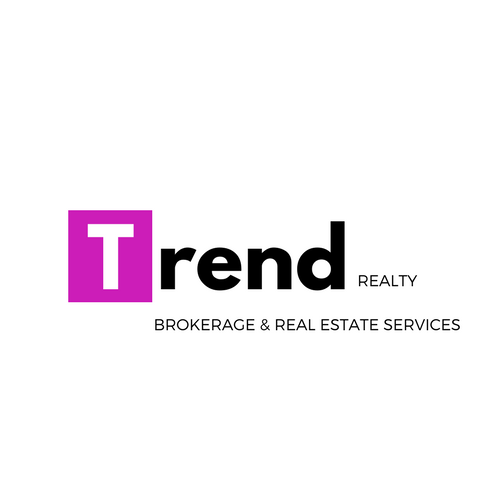 Buy Side/Selling ChecklistProperty Address: ___________________________________________Buyer Name (s): ____________________________________________Buyer Contact Info: _______________________________________________ Contract Date :______________ Closing Date :__________________ Contract____ Trend Addendum____ Seller’s Disclosures____ Condo or HOA Disclosure Addendum (If applicable)____ Lead Based Paint Addendum if built prior to 1978 (If applicable)____ *New as of April 2018 MLS Residential Entry Form OR Seller initial MLS sheet____ Various Other Addendum/Disclosures (Short Sale, Agent Interest, No brokerage relationship)____ Buyer’s Pre-qualification letter or proof of funds____ Copy of Buyers Escrow Deposit Check____ Commission Disbursement Authorization